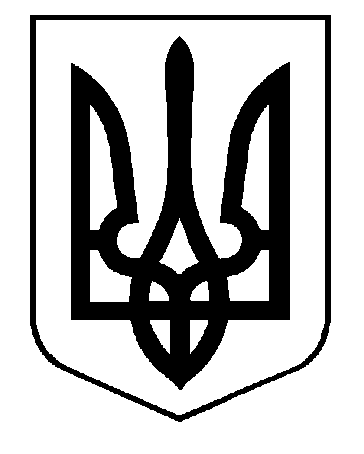 ХАРКІВСЬКА ОБЛАСНА РАДАКОМУНАЛЬНИЙ ЗАКЛАД «ХАРКІВСЬКАСАНАТОРНА ШКОЛА № 9»ХАРКІВСЬКОЇ ОБЛАСНОЇ РАДИН А К А З21.10.2023										   № 52 Про організацію роботи з обдарованими дітьми      На виконання Державної цільової програми роботи з обдарованою молоддю та з метою підтримки і розвитку обдарованих школярівНАКАЗУЮ:1. Затвердити заходи щодо організації роботи з обдарованими та здібними дітьми (Додаток №1).2. Керівникам:                - творчої групи вчителів-предметників Мікос І.М.,                 - творчої групи початкових класів – Булатніковій Н.М..,                     - методичних об’єднань вихователів – Семенець А.П.,поновити шкільний банк даних на  обдарованих та здібних дітей.                                                                                                              До 26.10.20233. Заступникам директора: з навчальної роботи – Чепелюк Г.І.,  з навчально-методичної роботи – Куліш І.О., з виховної роботи – Семенець А.П. розробити заходи з організації роботи з обдарованими та здібними дітьми у наступному навчальному році.                                                                                                             До 26.10.20234. Учителям :4.1. У поурочних  планах  передбачати диференційований підхід до учнів.                                                                                                   Постійно.4.2. Провести діагностичні дослідження  та подати до методкабінету первинні дані про обдарованих та здібних дітей зі свого предмета.                                                                                                                                                                             Жовтень 2023р. 4.3. Впроваджувати інноваційні педагогічні технології з метою виявлення й розвитку обдарованості учнів. 		                                      Постійно.4.4. У роботі з учнями використовувати результати діагностичних досліджень для визначення напрямку їх обдарованості.			                 Постійно.4.5. Залучати обдарованих дітей до занять у факультативах, до участі у шкільних олімпіадах, МАН,  підтримувати й надавати їм допомогу.                                 Згідно з додатком4.6. Спланувати індивідуальну роботу з обдарованими та здібними дітьми зі свого предмету в окремих журналах на уроках і в позаурочний час.                                                                                  До 27.10.20235. Бібліотекарю санаторної школи Чернопиській А.М. :5.1.	Надавати інформацію про методичні рекомендації у періодичному виданні  щодо роботи з обдарованими дітьми.	До 27.10.20235.2. Вести  бібліографічну картотеку «Робота з обдарованими дітьми» в методичному кабінеті.                                                                                                Постійно.6. Чепелюк Г.І., заступнику директора з навчальної роботи:6.1. Підсумки проведеної роботи за навчальний рік з питання «Робота з обдарованими дітьми» підвести на нараді при директорі в червні 2024 року. 6.2. Даний наказ довести до відома всіх учителів санаторної школи на нараді при директорі.                                                                                   		  Жовтень 2023 р.6.3. Оприлюднити сплановані заходи щодо  організації роботи з обдарованими дітьми на веб-сайті санаторної школи.   До 27.10.20237. Контроль за виконанням даного наказу залишаю за собою.Директор					Світлана РОТАЧЗ наказом ознайомлені:Додаток №1до наказу від 21.10.2023 №52 ЗАТВЕРДЖУЮ                                                                                            Директор санаторної                                                                                            школи                                                                                            __________ С.О. Ротач                                                                                            «___»_________ 2023 р.З А Х О Д Ищодо  організації роботи з обдарованими дітьмив  Комунальному закладі «Харківська санаторна школа № 9»Харківської обласної радиСклала: Заступник директора  з навчальної роботи		           Чепелюк Г.І.Додаток №2до наказу від 06.06.2022 №22 Графікпроведення І етапу Всеукраїнських учнівських олімпіадіз навчальних предметів у 2018/2019 навчальному році.№з/пП.І.Б.Підпис Булатнікова Н.М.Куліш І.О.Мікос І.М.Семенець А.П.Чепелюк Г.І.Чернописька А.М.№з\пЗміст роботиТермінвиконанняВідповідальнийВідміткапро вик.Впроваджувати науково-методичні  рекомендації щодо роботі з обдарованими дітьми в практику педагогічного колективу.ПостійноЗаступники директораПровести діагностичні дослідження для визначення напрямку обдарованості учнів.До 26.10.2023Вчителі-предметники,вихователіЗабезпечити участь учнів у Всеукраїнських учнівських олімпіадах з навчальних дисциплін, конкурсах, турнірах, фестивалях, виставках творчих робіт. ПостійноВчителі-предметники,вихователіЗалучати учнів до роботи в гуртках, факультативах, Малій академії наук.Протягом навчального рокуВчителі-предметники,вихователіПровести засідання круглого столу з питань підвищення рівня науково-методичного забезпечення роботи з обдарованими та здібними учнями.25.10.2023Заступники директораКуліш І.О.Чепелюк Г.І.Семенець А.П.Запровадити обмін досвідом роботи з обдарованими дітьми через інформаційну мережу «Інтернет»Протягом навчального рокуЗаступники директора Куліш І.О.Чепелюк Г.І.Семенець А.П.Активізувати роботу з батьками:- роз’яснення батькам своєї ролі щодо  виявлення та розвитку творчих здібностей учнів;- анкетування батьків (онлайн) «Обдарованість – це…»;- консультування батьків здібних учнів з питань підтримки дітей, профілактики розумових та емоційних перевантажень, стресів;Протягом навчального рокуВихователі,класні керівники№з/пПредметДатаВідповідальний1Математика2.10.2018Білецька А.В.2Трудове навчання3.10.2018Долженко І.В.3Фізика4.10.2018Бутко Ю.М.4Астрономія5.10.2018Бутко Ю.М.5Хімія8.10.2018Самойлова Т.Й.6Біологія9.10.2018Самойлова Т.Й.7Екологія10.10.2018Самойлова Т.Й.8Історія11.10.2018Гасан Є.Ю.9Правознавство 12.10.2018Гасан Є.Ю.10Зарубіжна література16.10.2018Мікос І.М.11Іноземна мова (англійська)17.10.2018Полєжаєва А.Ю.12Географія18.10.2018Журавель Г.Г.13Інформатика19.10.2018Назаренко О.В.14Українська мова та література22.10.2018Кузьменко О.Ю.15Економіка23.10.2018Журавель Г.Г.